INSTITUTO MUNICIPAL DE LA CULTURA DE ELOTARelación de Esquemas Bursátiles y de Coberturas FinancierasAl 31 de Diciembre de 2017	(pesos)	AnualEn cumplimiento a lo dispuesto en el artículo 46, último párrafo de la Ley General de Contabilidad Gubernamental se aclara que El Instituto Municipal de la Cultura de Elota  al 31 de Diciembre de 2017, NO cuenta con participaciones en esquemas bursátiles y de coberturas financieras qué relacionar.-Bajo protesta de decir verdad declaramos que los Estados Financieros y sus notas, son razonablemente correctos y Son responsabilidad del emisor"._________________________________      VICTOR JAVIER PEÑA CASTROIdentificación del InstrumentoColocaciónInterés GanadosValor ActualIdentificación del Instrumento1234578910Total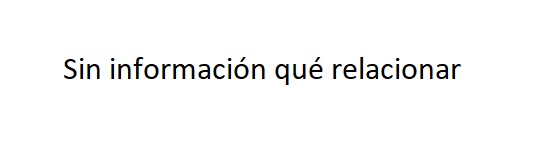 		Otros Instrumentos de Bursatilización		Otros Instrumentos de Bursatilización		Otros Instrumentos de Bursatilización		Otros Instrumentos de Bursatilización12345678910                         Total Otros InstrumentosTOTAL                         0.00                 0.00                  0.00